9	to consider and approve the Report of the Director of the Radiocommunication Bureau, in accordance with Article 7 of the Convention:9.2	on any difficulties or inconsistencies encountered in the application of the Radio Regulations*; andPart 4 – Section 3.1.4.2.2 of the Report of the BR DirectorIntroductionThis Addendum presents the European Common Proposal with respect to Section 3.1.4.2.2 of the Report of the Director of the Radiocommunication Bureau under WRC-19 agenda item 9.2. The Section 3.1.4.2.2 deals with the indication of status of coordination under RR No. 9.7 with respect to satellite networks at notice level for examination under RR No. 11.32A.Quite often the notifying administration, while submitting the notification notice, indicates to the Bureau that the coordination under RR No. 9.7 has been completed with respect to specific satellite networks of certain administrations identified in the coordination requirements published in the CR/C Special section under RR No. 9.36.2.Currently, administration level approach has been used in the examinations under RR Nos. 11.32 and 11.32A. That means that in order to complete the coordination process with a particular administration the agreements of all affected satellite networks from the administration in question need to be obtained. In cases of administrations with numerous affected satellite networks, if there is even just one satellite network for which the agreement has not been obtained, all satellite networks from this administration will be treated under RR Nos. 11.32 and 11.32A examinations, with possible subsequent necessity to apply RR No. 11.41.The Bureau is proposing to perform future RR No. 11.32A examination on satellite network level (notice level), taking into account already obtained agreements concerning particular satellite networks. In such a case, the Bureau would develop a software module that would complement the notification submissions by allowing notifying administrations to indicate, at notice level, the status of coordination under RR No. 9.7 with respect to each individual satellite network identified under RR No. 9.36.2. That information will be considered later in the C/I examination under RR No. 11.32A.In addition to that, the list of satellite networks could be published at notice level, if required, with the indications of coordination completed, not completed, or no longer required with respect to satellite networks of an affected administration.In order to allow this possibility, certain modifications to RR Appendix 4 would be needed, in order to allow the publication of such data in BR IFIC.ProposalsAPPENDIX 4 (REV.WRC-15)Consolidated list and tables of characteristics for use in the
application of the procedures of Chapter IIIANNEX 2Characteristics of satellite networks, earth stations
or radio astronomy stations2     (Rev.WRC-12)Footnotes to Tables A, B, C and DMOD	EUR/16A22A4/1TABLE AGENERAL CHARACTERISTICS OF THE SATELLITE NETWORK, 
EARTH STATION OR RADIO ASTRONOMY STATION     (Rev.WRC-)Reasons:	In order to allow the Bureau to proceed with the RR No. 11.32A examinations at notice level certain modifications of RR Appendix 4 are necessary. These changes will allow notifying administrations to indicate at notice (satellite network) level if coordination under RR No. 9.7 has been successfully completed, and subsequently the Bureau will use this information in the RR No. 11.32A examination. As a consequence, the results of this examination will be more faithful to the outcome of each coordination process and would certainly decrease the number of future RR No. 11.41 applications.World Radiocommunication Conference (WRC-19)
Sharm el-Sheikh, Egypt, 28 October – 22 November 2019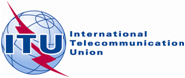 CPG(19)143 ANNEX VIII-22DPLENARY MEETINGAddendum 4 to
Addendum 22 to
Document 16-E29 June 2019Original: EnglishEuropean Common ProposalsEuropean Common ProposalsProposals for the work of the conferenceProposals for the work of the conferenceAgenda item 9.2Agenda item 9.2Items in AppendixA _ GENERAL CHARACTERISTICS OF THE SATELLITE NETWORK, 
EARTH STATION OR RADIO ASTRONOMY STATION Advance publication of a geostationary-
satellite networkAdvance publication of a non-geostationary-satellite network subject to coordination under Section II 
of Article 9Advance publication of a non-geostationary-satellite network not subject to coordination under Section II 
of Article 9Notification or coordination of a geostationary-satellite network (including space operation functions under Article 2A of Appendices 30 or 30A) Notification or coordination of a non-geostationary-satellite networkNotification or coordination of an earth station (including notification under 
Appendices 30A or 30B) Notice for a satellite network in the broadcasting-satellite service under 
Appendix 30 (Articles 4 and 5)Notice for a satellite network 
(feeder-link) under Appendix 30A 
(Articles 4 and 5)Notice for a satellite network in the fixed-
satellite service under Appendix 30B 
(Articles 6 and 8)Items in AppendixRadio astronomy…………………………………A.5COORDINATIONSA.5A.5.a.1the symbol of any administration (see the Preface) with which coordination has been successfully effectedRequired only in the case of notification++ + 1A.5.a.1A.5.a.2the symbol of any intergovernmental organization (see the Preface) with which coordination has been successfully effectedRequired only in the case of notification++ + 1A.5.a.2A.5.b.1the symbol of any administration (see the Preface) with which coordination has been sought but not completedOOOA.5.b.1A.5.b.2the symbol of any intergovernmental organization (see the Preface) with which coordination has been sought but not completedOOA.5.b.2A.5.cthe related provision code (see the Preface) under which coordination has been sought or completed if either A.5.a.1 (and A.5.a.2) or A.5.b.1 (and A.5.b.2) has been supplied++ + 1A.5.cA.6AGREEMENTSA.6A.6.aif appropriate, the symbol of any administration or administration representing a group of administrations (see the Preface) with which agreement has been reached, including where the agreement is to exceed the limits prescribed in these Regulations++ + 1+++A.6.aA.6.bif appropriate, the symbol of any intergovernmental organization (see the Preface) with which agreement has been reached, including where the agreement is to exceed the limits prescribed in these Regulations++ + 1+++A.6.bA.6.cif agreement has been reached, the related provision code (see the Preface)++ + 1+++A.6.c…………………………………